QUICK REFERENCE GUIDE HOW TO ADD A NEW CHILD IN THE KINDERGARTEN INFORMATION MANAGEMENT SYSTEM (KIMS)System Steps for adding a child into Kindergarten Information Management SystemThis guide provides step-by-step instructions for adding a child in the Kindergarten Information Management System (KIMS).All children who are enrolled in the funded three and four-year-old kindergarten programs should be added in KIMS.  Children can be enrolled in KIMS for the current year (Current Year Enrolments) or for next year (Next Year Enrolments). Children who are not enrolled in a funded kindergarten program or do not meet the eligibility for kindergarten funding, must not be entered in KIMS.Child records can be edited at any time to ensure their details are up to date.Once you have added a child in KIMS, their record will be retained in the system for subsequent enrolment years. At the end of each year, current year child records will be automatically moved to the Past Enrolments tab. If required, they can then be enrolled into the current year.This guide covers the single child entry process, but you are also able to enter children using the Multiple Child Upload process.Note. This guide shows all questions on the Child record, while the Multiple Child Upload process does not allow for all fields to be auto-popuated.Please ensure you have updated the Progams tab, and Groups (sessional) before adding children.  This will allow the system to present the correct fields on the child record.Overview process for entering a child for the current year enrolments in KIMSNavigate to the Home Page and click New ChildSelect the Enrolment YearComplete all the mandatory fields (marked by a red asterisk *) to complete the record and obtain the green completion flag.Click Save to save all the details.Notes.Always ensure you save any updates to the child record.  The Save button is located at the bottom of the second page of the child record.ADDING A CHILD  Navigate to the Home page and click New Child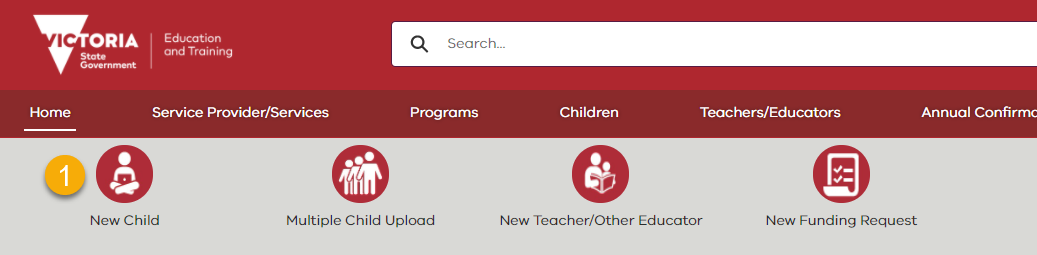 Alternatively, you can go to the Children tab and add a new Child from this tab.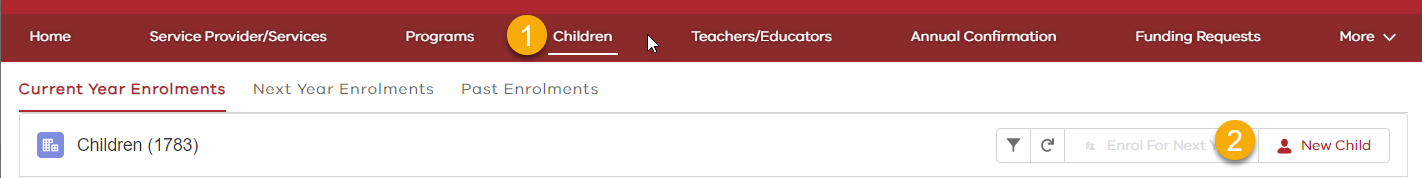 Select the Enrolment Year and click NextNote. If you have access to more than one service, you will need to select the service the child is enrolled in. 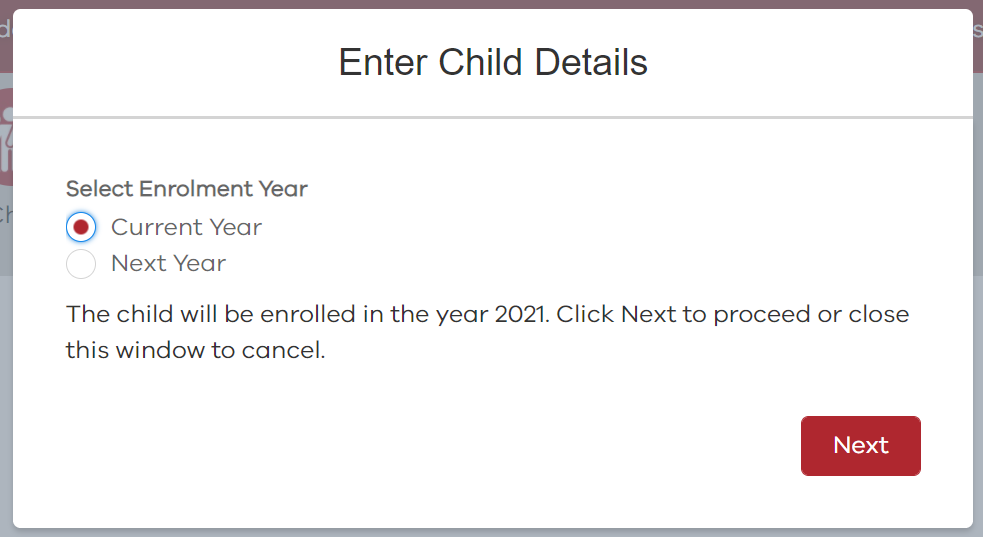 Enter the child’s name, gender and date of birth and click NextNote:If you have already added this child to this service, a duplication message will display and you will not be able to enter the child twice.Only enter children who are enrolled in the funded three-year-old or four-year-old kindergarten program. Children who are less than three-years-old or older than 6 year’s old cannot be entered.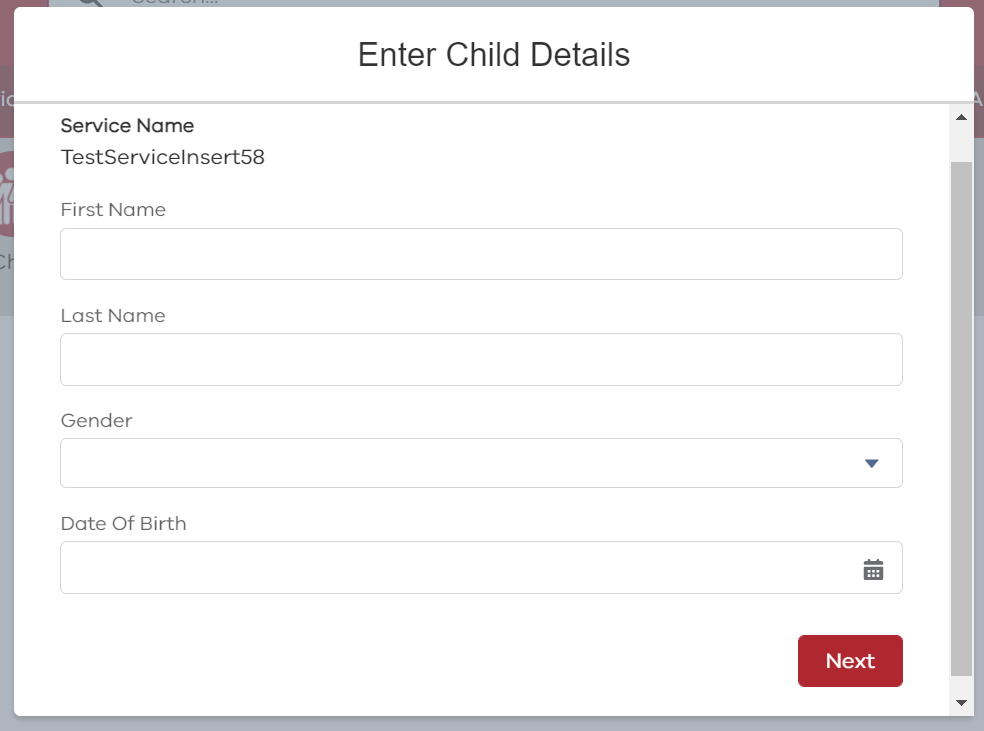 Complete the Child Details form.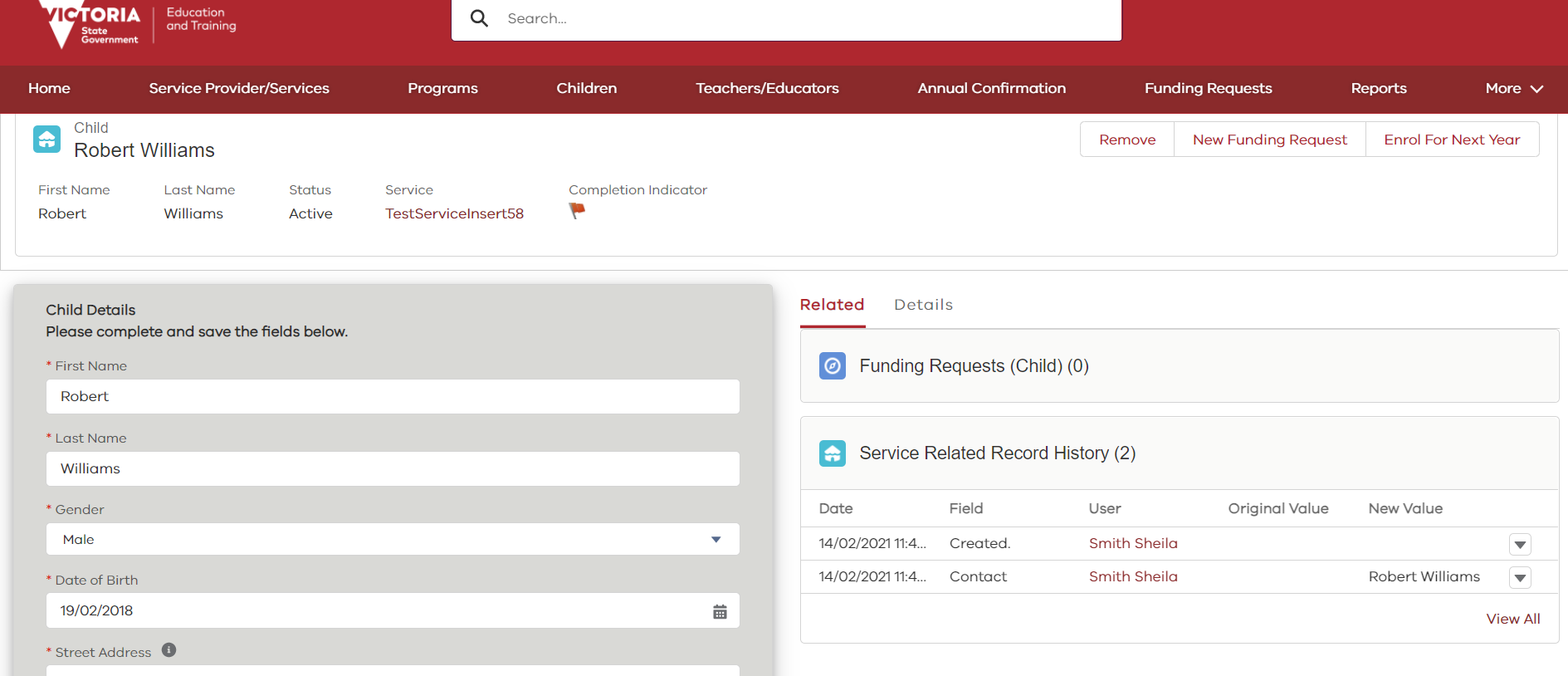 Notes: A complete child record is indicated by a green Completion Indicator flagWhen completing the Child Details form hover your mouse over the ‘i’ icon   for help text related to the question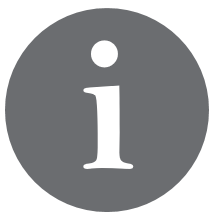 To review your answers on the Child Details form click the Details tab for a summary of responsesThe following table lists all the questions in the Child Details form and options for answers. Note that some questions will only display if the child is enrolled in a sessional group.Mandatory to completeField NameFull QuestionWhat options can I add in this field?Example EntryNotesYesFirst NameN/AThis is a free text fieldSallyEnter the child's first name as it appears on their enrolment paperwork/birth certificate if sighted. DO NOT include the child's middle name.YesLast NameN/AThis is a free text fieldJonesEnter the child's surname as it appears on their enrolment paperwork/birth certificate if sightedYesGenderN/AFemale Select from list YesGenderN/AMale Select from list YesGenderN/AOther Select from list YesDate of BirthN/ADD/MM/YYYY16/02/2016When entering the birthdate ensure you add the "/"YesStreetN/AThis is a free text field1/28 Bush StreetThe child's address should identify the place of usual/majority residence of the child’s parent or guardian. Please include the exact street address. If the address is located on a corner indicate the actual street name and number.YesSuburbN/AThis is a free text fieldEssendonThe suburb information can include towns/cities e.g. Bendigo, Glen Waverley YesStateN/AThis is a free text fieldVICState information should be entered in the abbreviated format e.g. VIC, NSWYesPostcodeN/AThis is a free text field3000Please enter a 4 digit postcodeYesChild Start DateDate child commenced/is commencing in a funded kindergarten program with a VIT registered teacherDD/MM/YYYY12/01/2020This will default to 1 January of selected enrolment year but can be changed.Yes3YO OR 4YOIs the child a three-year-old kindergarten enrolment or a four-year-old kindergarten enrolment? Three-Year-Old Kindergarten EnrolmentThree-Year-Old Kindergarten Enrolment Select from list To be eligible for three-year-old kindergarten funding, a child must be three years old by 30 April in the year of enrolment.  

To be eligible for four-year-old kindergarten funding, a child must be four years old by 30 April in the year of enrolment.Yes3YO OR 4YOIs the child a three-year-old kindergarten enrolment or a four-year-old kindergarten enrolment? Four-Year-Old Kindergarten EnrolmentThree-Year-Old Kindergarten Enrolment Select from list To be eligible for three-year-old kindergarten funding, a child must be three years old by 30 April in the year of enrolment.  

To be eligible for four-year-old kindergarten funding, a child must be four years old by 30 April in the year of enrolment.YesATSI IndicatorHas this child been identified by a parent, carer or legal guardian as being of Aboriginal and/or Torres Strait Islander origin? (no supporting documentation should be requested from family)No Yes - Torres Strait IslanderSelect from list.  If you answer Yes to this question - there will be additional questions to answer on the child record within KIMS: Is the child being supported by the Access to Early Learning program. Which Access to Early Learning Lead Agency is supporting the child.YesATSI IndicatorHas this child been identified by a parent, carer or legal guardian as being of Aboriginal and/or Torres Strait Islander origin? (no supporting documentation should be requested from family)Yes - Aboriginal Yes - Torres Strait IslanderSelect from list.  If you answer Yes to this question - there will be additional questions to answer on the child record within KIMS: Is the child being supported by the Access to Early Learning program. Which Access to Early Learning Lead Agency is supporting the child.YesATSI IndicatorHas this child been identified by a parent, carer or legal guardian as being of Aboriginal and/or Torres Strait Islander origin? (no supporting documentation should be requested from family)Yes - Torres Strait IslanderYes - Torres Strait IslanderSelect from list.  If you answer Yes to this question - there will be additional questions to answer on the child record within KIMS: Is the child being supported by the Access to Early Learning program. Which Access to Early Learning Lead Agency is supporting the child.YesATSI IndicatorHas this child been identified by a parent, carer or legal guardian as being of Aboriginal and/or Torres Strait Islander origin? (no supporting documentation should be requested from family)Yes - Aboriginal and Torres Strait IslanderYes - Torres Strait IslanderSelect from list.  If you answer Yes to this question - there will be additional questions to answer on the child record within KIMS: Is the child being supported by the Access to Early Learning program. Which Access to Early Learning Lead Agency is supporting the child.YesChild Protection IndicatorThis child has been identified as being known to Child Protection (record the source of identification in the child's enrolment record i.e. parent, carer, legal guardian, Child Protection/Child FIRST/Family services practitioner)YesNoSelect from list.If you answer Yes to this question - there will be additional questions to answer on the child record within KIMS: Is the child being supported by the Access to Early Learning program. Which Access to Early Learning Lead Agency is supporting the child.YesChild Protection IndicatorThis child has been identified as being known to Child Protection (record the source of identification in the child's enrolment record i.e. parent, carer, legal guardian, Child Protection/Child FIRST/Family services practitioner)NoNoSelect from list.If you answer Yes to this question - there will be additional questions to answer on the child record within KIMS: Is the child being supported by the Access to Early Learning program. Which Access to Early Learning Lead Agency is supporting the child.YesAdditional NeedsDoes this child need a high level of assistance with core activities (compare to peers) as a result of ongoing disability or health condition?YesYesSelect from list Answer ‘Yes’ if the Child regularly requires a high level of assistance in one or more of the following areas: 
   -communication 
   -interpersonal interaction 
   -behaviour (safety risk to self/others)
   -mobility 
   -self-care 
   -everyday tasks/routines
   -cognitionYesAdditional NeedsDoes this child need a high level of assistance with core activities (compare to peers) as a result of ongoing disability or health condition?NoYesSelect from list Answer ‘Yes’ if the Child regularly requires a high level of assistance in one or more of the following areas: 
   -communication 
   -interpersonal interaction 
   -behaviour (safety risk to self/others)
   -mobility 
   -self-care 
   -everyday tasks/routines
   -cognitionYes if main language is not EnglishMain Language At HomeMain Language spoken at home (if not English)Leave blank for English or not knownOr Select from listChineseIf a child's main language at home is English, leave this field blankNoFirst LanguageChild's first language (if not English)Select from listChineseIf a child's first language is English, leave this field blankNoCountry of birth Select from listChineseIf you know the Country of Birth, please provide it hereYesChild Lives WithDoes this child live with:Parent(s)Parent(s)Select Parent(s) if the child lives with one or both parents.  

Select Formal Kinship Care if the child is living with extended family and is subject to a court order 

If you select the "Other" option you are then required to fill in the "Child Lives With - Other" category YesChild Lives WithDoes this child live with:Informal Kinship CareParent(s)Select Parent(s) if the child lives with one or both parents.  

Select Formal Kinship Care if the child is living with extended family and is subject to a court order 

If you select the "Other" option you are then required to fill in the "Child Lives With - Other" category YesChild Lives WithDoes this child live with:Formal Kinship CareParent(s)Select Parent(s) if the child lives with one or both parents.  

Select Formal Kinship Care if the child is living with extended family and is subject to a court order 

If you select the "Other" option you are then required to fill in the "Child Lives With - Other" category YesChild Lives WithDoes this child live with:Foster CareParent(s)Select Parent(s) if the child lives with one or both parents.  

Select Formal Kinship Care if the child is living with extended family and is subject to a court order 

If you select the "Other" option you are then required to fill in the "Child Lives With - Other" category YesChild Lives WithDoes this child live with:Permanent CareParent(s)Select Parent(s) if the child lives with one or both parents.  

Select Formal Kinship Care if the child is living with extended family and is subject to a court order 

If you select the "Other" option you are then required to fill in the "Child Lives With - Other" category YesChild Lives WithDoes this child live with:Residential CareParent(s)Select Parent(s) if the child lives with one or both parents.  

Select Formal Kinship Care if the child is living with extended family and is subject to a court order 

If you select the "Other" option you are then required to fill in the "Child Lives With - Other" category YesChild Lives WithDoes this child live with:OtherParent(s)Select Parent(s) if the child lives with one or both parents.  

Select Formal Kinship Care if the child is living with extended family and is subject to a court order 

If you select the "Other" option you are then required to fill in the "Child Lives With - Other" category Yes if 'Other' selected for Child Lives WithChild Lives With - OtherN/AThis is a free text fieldIf you have not selected "Child Lives With - Other" in the previous question then you can leave this field blankYesImmunisation StatusPlease indicate the immunisation status for this childThe child has an up to date immunisation status certificate recordedThe child is on a recognised catch-up scheduleSelect from list Visit the No Jab, No Play website for information about the vaccination legislation that requires all children to be fully vaccinated to be enrolled in kindergarten in Victoria, unless they have a medical exemption.YesImmunisation StatusPlease indicate the immunisation status for this childThe child's Immunisation History Statement indicates they have a medical condition preventing them from being fully vaccinatedThe child is on a recognised catch-up scheduleSelect from list Visit the No Jab, No Play website for information about the vaccination legislation that requires all children to be fully vaccinated to be enrolled in kindergarten in Victoria, unless they have a medical exemption.YesImmunisation StatusPlease indicate the immunisation status for this childThe child is enrolled under the grace period and is on a recognised catch-up scheduleThe child is on a recognised catch-up scheduleSelect from list Visit the No Jab, No Play website for information about the vaccination legislation that requires all children to be fully vaccinated to be enrolled in kindergarten in Victoria, unless they have a medical exemption.YesImmunisation StatusPlease indicate the immunisation status for this childThe child is enrolled under the grace period (not on a recognised catch-up schedule)The child is on a recognised catch-up scheduleSelect from list Visit the No Jab, No Play website for information about the vaccination legislation that requires all children to be fully vaccinated to be enrolled in kindergarten in Victoria, unless they have a medical exemption.YesImmunisation StatusPlease indicate the immunisation status for this childThe child is on a recognised catch-up scheduleThe child is on a recognised catch-up scheduleSelect from list Visit the No Jab, No Play website for information about the vaccination legislation that requires all children to be fully vaccinated to be enrolled in kindergarten in Victoria, unless they have a medical exemption.Yes - only if child in Sessional groupGroup NamePlease select the group the child is enrolled inSelect from liste.g. WallabiesThis is only applicable for sessional kindergarten programs (not applicable for kindergarten integrated in long day care). Select the Group from the list if you have already created the Groups. Otherwise you can assign the child to a Group from Programs in the main menu.Yes – Only if child is in a Long Day Care settingHoursPlease enter the number of hours this child is enrolled in the funded kindergarten program per weekEnter hours15This is only applicable to Long Day Care centres. Please enter the time per week that the child is in the Funded Kindergarten ProgramNoCountry Birth Parent/Guardian 1N/ASelect from listAustraliaIf unknown, enter UnknownNot a mandatory questionNoCountry Birth Parent/Guardian 2N/ASelect from listUnknownIf unknown, enter UnknownNot a mandatory questionYesAdult A EducationWhat is the highest year of primary or secondary school the Parent/Guardian A (Primary Carer) has completed?Year 9 or equivalent or belowYear 10 or equivalentSelect from list If the person has never attended school, select 'Year 9 or below'YesAdult A EducationWhat is the highest year of primary or secondary school the Parent/Guardian A (Primary Carer) has completed?Year 10 or equivalentYear 10 or equivalentSelect from list If the person has never attended school, select 'Year 9 or below'YesAdult A EducationWhat is the highest year of primary or secondary school the Parent/Guardian A (Primary Carer) has completed?Year 11 or equivalentYear 10 or equivalentSelect from list If the person has never attended school, select 'Year 9 or below'YesAdult A EducationWhat is the highest year of primary or secondary school the Parent/Guardian A (Primary Carer) has completed?Year 12 or equivalentYear 10 or equivalentSelect from list If the person has never attended school, select 'Year 9 or below'YesAdult A QualificationWhat is the level of the highest qualification the Parent/Guardian A (Primary Carer) has completed?No non-school qualification Certificate I to IV (incl uding trade certificate)Select from listIf the person has not completed a qualification post-school, select 'No non-school qualification'. All qualifications from overseas should be ranked at the equivalent level. So, an overseas Bachelor would be ranked at 'Bachelor’s degree or above level'YesAdult A QualificationWhat is the level of the highest qualification the Parent/Guardian A (Primary Carer) has completed?Certificate I to IV (including trade certificate) Certificate I to IV (incl uding trade certificate)Select from listIf the person has not completed a qualification post-school, select 'No non-school qualification'. All qualifications from overseas should be ranked at the equivalent level. So, an overseas Bachelor would be ranked at 'Bachelor’s degree or above level'YesAdult A QualificationWhat is the level of the highest qualification the Parent/Guardian A (Primary Carer) has completed?Advanced diploma / Diploma Certificate I to IV (incl uding trade certificate)Select from listIf the person has not completed a qualification post-school, select 'No non-school qualification'. All qualifications from overseas should be ranked at the equivalent level. So, an overseas Bachelor would be ranked at 'Bachelor’s degree or above level'YesAdult A QualificationWhat is the level of the highest qualification the Parent/Guardian A (Primary Carer) has completed?Bachelor degree or above Certificate I to IV (incl uding trade certificate)Select from listIf the person has not completed a qualification post-school, select 'No non-school qualification'. All qualifications from overseas should be ranked at the equivalent level. So, an overseas Bachelor would be ranked at 'Bachelor’s degree or above level'YesAdult A OccupationWhat is the occupation group of Parent/Guardian A (Primary Carer)? AASelect from list. Go to the Department’s website for more info on this field.If the person is not currently in paid work but had a job or retired in the last 12 months, select their last occupation group from the list. If they have not been in paid work in the last 12 months, select 'N', or select 'H' if they care for their own children full time. YesAdult A OccupationWhat is the occupation group of Parent/Guardian A (Primary Carer)? BASelect from list. Go to the Department’s website for more info on this field.If the person is not currently in paid work but had a job or retired in the last 12 months, select their last occupation group from the list. If they have not been in paid work in the last 12 months, select 'N', or select 'H' if they care for their own children full time. YesAdult A OccupationWhat is the occupation group of Parent/Guardian A (Primary Carer)? CASelect from list. Go to the Department’s website for more info on this field.If the person is not currently in paid work but had a job or retired in the last 12 months, select their last occupation group from the list. If they have not been in paid work in the last 12 months, select 'N', or select 'H' if they care for their own children full time. YesAdult A OccupationWhat is the occupation group of Parent/Guardian A (Primary Carer)? DASelect from list. Go to the Department’s website for more info on this field.If the person is not currently in paid work but had a job or retired in the last 12 months, select their last occupation group from the list. If they have not been in paid work in the last 12 months, select 'N', or select 'H' if they care for their own children full time. YesAdult A OccupationWhat is the occupation group of Parent/Guardian A (Primary Carer)? NASelect from list. Go to the Department’s website for more info on this field.If the person is not currently in paid work but had a job or retired in the last 12 months, select their last occupation group from the list. If they have not been in paid work in the last 12 months, select 'N', or select 'H' if they care for their own children full time. YesAdult A OccupationWhat is the occupation group of Parent/Guardian A (Primary Carer)? HASelect from list. Go to the Department’s website for more info on this field.If the person is not currently in paid work but had a job or retired in the last 12 months, select their last occupation group from the list. If they have not been in paid work in the last 12 months, select 'N', or select 'H' if they care for their own children full time. YesAdult A OccupationWhat is the occupation group of Parent/Guardian A (Primary Carer)? UASelect from list. Go to the Department’s website for more info on this field.If the person is not currently in paid work but had a job or retired in the last 12 months, select their last occupation group from the list. If they have not been in paid work in the last 12 months, select 'N', or select 'H' if they care for their own children full time. Yes - only if 2 parents/guardiansAdult B EducationWhat is the highest year of primary or secondary school the Parent/Guardian B has completed? See "Adult A Education"Year 10 or equivalent Select from listYes - only if 2 parents/guardiansAdult B QualificationWhat is the level of the highest qualification the Parent/Guardian B has completed?See "Adult A Qualification"Bachelor degree or above Select from listYes - only if 2 parents/guardiansAdult B OccupationWhat is the occupation group of Parent/Guardian B?See "Adult A Occupation"N Select from listYes - only if child in Sessional groupHealth Care CardFamily have a Commonwealth Health Care CardYesNo Select from listYes - only if child in Sessional groupHealth Care CardFamily have a Commonwealth Health Care CardNoNo Select from listYes - only if child in Sessional groupPensioner Concession CardFamily have a Commonwealth Pensioner Concession CardYesNoSelect from listYes - only if child in Sessional groupPensioner Concession CardFamily have a Commonwealth Pensioner Concession CardNoNoSelect from listYes - only if child in Sessional groupVeteran Healthcare CardFamily have a Department of Veteran's Affairs Gold or White CardYesNo Select from listYes - only if child in Sessional groupVeteran Healthcare CardFamily have a Department of Veteran's Affairs Gold or White CardNoNo Select from listYesRefugee VisaDoes this child or their family currently have a humanitarian or refugee visa?YesYesSelect from listYesRefugee VisaDoes this child or their family currently have a humanitarian or refugee visa?NoYesSelect from listYesRefugee VisaDoes this child or their family currently have a humanitarian or refugee visa?UnknownYesSelect from listYes if family has humanitarian or refugee visaRefugee Visa TypePlease select the visa type Refugee visa (subclass 200)Protection visa (subclass 866) Select from listYes if family has humanitarian or refugee visaRefugee Visa TypePlease select the visa type In-country Special Humanitarian visa (subclass 201)Protection visa (subclass 866) Select from listYes if family has humanitarian or refugee visaRefugee Visa TypePlease select the visa type Global Special Humanitarian visa (subclass 202)Protection visa (subclass 866) Select from listYes if family has humanitarian or refugee visaRefugee Visa TypePlease select the visa type Temporary Humanitarian Concern visa (subclass 786)Protection visa (subclass 866) Select from listYes if family has humanitarian or refugee visaRefugee Visa TypePlease select the visa type Protection visa (subclass 866)Protection visa (subclass 866) Select from listYes if family has humanitarian or refugee visaRefugee Visa TypePlease select the visa type Emergency Rescue visa (subclass 203)Protection visa (subclass 866) Select from listYes if family has humanitarian or refugee visaRefugee Visa TypePlease select the visa type Woman at risk visa (subclass 204)Protection visa (subclass 866) Select from listYes if family has humanitarian or refugee visaRefugee Visa TypePlease select the visa type Bridging visa A-E for humanitarian or refugee visaProtection visa (subclass 866) Select from listYes if family has humanitarian or refugee visaRefugee Visa TypePlease select the visa type Humanitarian Stay visa (subclass 449)Protection visa (subclass 866) Select from listYes if family has humanitarian or refugee visaRefugee Visa TypePlease select the visa type Temporary Protection visa (subclass 785)Protection visa (subclass 866) Select from listYes if family has humanitarian or refugee visaRefugee Visa TypePlease select the visa type Safe Haven Enterprise visa (subclass 790)Protection visa (subclass 866) Select from listYes if family has humanitarian or refugee visaRefugee Visa TypePlease select the visa type OtherProtection visa (subclass 866) Select from listYes - only if child in Sessional groupMultiple BirthThe child is identified on their birth certificate as being a multiple birth child (triplets or more)YesNoSelect from listChild must be identified on their birth certificate as being a triplet or quadruplet and the other children on the birth certificate are attending a funded kindergarten program.Yes - only if child in Sessional groupMultiple BirthThe child is identified on their birth certificate as being a multiple birth child (triplets or more)NoNoSelect from listChild must be identified on their birth certificate as being a triplet or quadruplet and the other children on the birth certificate are attending a funded kindergarten program.Yes - only if child in Sessional groupMultiple BirthThe child is identified on their birth certificate as being a multiple birth child (triplets or more)UnknownNoSelect from listChild must be identified on their birth certificate as being a triplet or quadruplet and the other children on the birth certificate are attending a funded kindergarten program.NoSpecial SubsidyFamily is eligible for a Special SubsidyDroughtSelect from listSpecial Subsidy is only applicable if advised by the DepartmentNoSpecial SubsidyFamily is eligible for a Special SubsidyBushfireSelect from listSpecial Subsidy is only applicable if advised by the DepartmentADDING A CHILD (Continued)Click Save at the end of the form (on the 2nd page) to save changesThe Completion Indicator will become green once all the child record fields are completed.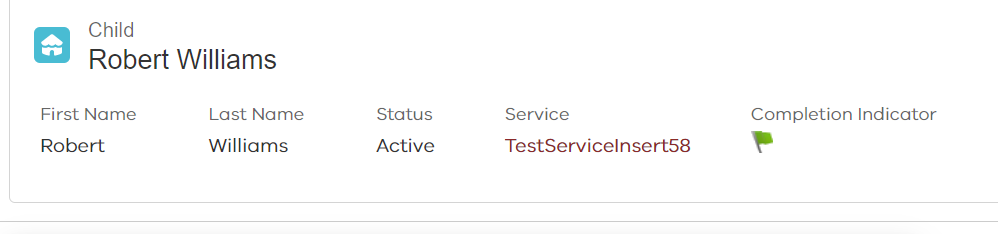 Note. You are able to save as you go and come back later to complete the record.